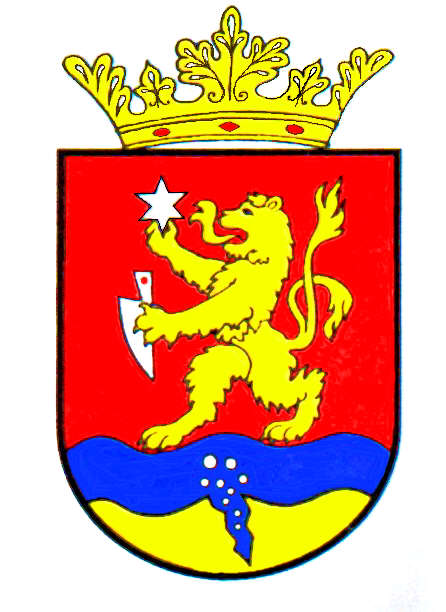   P O L G Á R M E S T E R           RÉPCELAKMeghívóRépcelak Város Önkormányzatának Képviselő-testülete 2017. január 26-án, csütörtökön 17.30 órakor ülést tart, melyre tisztelettel meghívom.Az ülés helye: Répcelaki Közös Önkormányzati Hivatal Tanácskozó teremA 2-14. napirendi pontok anyagát csatoltan megküldöm, az 1. napirendi pont szóbeli tájékoztatás alapján kerül megtárgyalásra.Répcelak, 2017. január 19.       	      				 Szabó József 	   							            polgármesterNapirendNapirendElőadó:Vas Megyei Mentésügyi Alapítvány tájékoztatójaKöcse Tamásmegyei vezető mentőtisztRépcelak Város Önkormányzata 2017. évi költségvetésének első olvasata Szabó József polgármesterA közterülethasználat általános rendjéről szóló önkormányzati rendelet módosításaMérgesné Stampf Ildikótelüz.ber.csopvez.Répcelaki Művelődési Otthon és Könyvtár 2017. évi munkatervének jóváhagyásaSzórádi EnikőMOK igazgatóRépcelaki Városüzemeltetési és Szolgáltató Nonprofit Kft. alapító okiratának módosításaSzabó JózsefpolgármesterFőállású polgármester illetményének és költségtérítésének megállapításaBoros AndrásÜB. biz elnökRépcelaki Közös Önkormányzati Hivatal Szervezeti és Működési Szabályzatának módosításadr. Kiss JuliannajegyzőFiatal házasok otthonaként funkcionáló Répcelak, Arany János u. 1/B. 2.em.6.szám alatti önkormányzati bérlakás bérleti jogviszonyára kiírt pályázat elbírálásaBöröndyné Nagy AnikóaljegyzőHelyiségbérleti díjak változásaSzabó JózsefpolgármesterRépcelaki Városüzemeltetési és Szolgáltató Nonprofit Kft. béren kívüli juttatásokról szóló szabályzatának elfogadásaMolnárné Pap Edina ügyvezetőA Répcelaki Bölcsőde és Idősek Klubja intézmény bölcsődei szakmai egységének nyári zárva tartásáról döntésLászlóné Moór LillaintézményvezetőKiemelkedő sportteljesítmény elsimeréseSzabó JózsefpolgármesterRépcelak és térsége ivóvízminőség-javító programban való részvételről döntésSzabó JózsefpolgármesterIpari Parkban eladott ingatlan tehermentesítéséről döntésSzabó Józsefpolgármester